Выписка из реестра российской промышленной продукцииРеестровая запись № 1526\11\2022Дата внесения в реестр: 27.06.2022Наименование юридического лица (фамилия, имя, отчество (при наличии) индивидуального предпринимателя):ОБЩЕСТВО С ОГРАНИЧЕННОЙ ОТВЕТСТВЕННОСТЬЮ "ТЕТРАПРОМ"Идентификационный номер налогоплательщика: 3250069466Основной государственный регистрационный номер юридического лица) (Основной государственный регистрационный номер индивидуального предпринимателя): 1063250038939Заключение № 60990/08 от 27.06.2022 (срок действия 26.06.2025*).*) Срок действия заключения продлен для случаев, когда применяется п. 2 ПП РФ от 01.04.2022 № 553 "О некоторых вопросах подтверждения производства промышленной продукции на территории Российской Федерации".Наименование производимой промышленной продукцииКод промышленной продукции 
по ОК 034 2014 (ОКПД2)Код промышленной продукции 
по ТН ВЭД ЕАЭСИнформация о совокупном количестве баллов за выполнение (освоение) на территории Российской Федерации таких операций (условий)Информация о соответствии количества баллов достаточного для целей закупок промышленной продукцииПапка-регистратор17.23.13.1304820 30 000 0--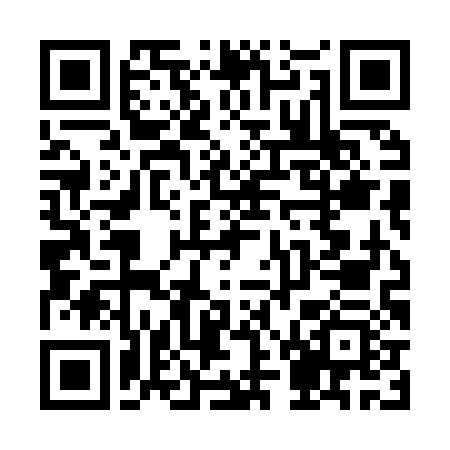 Сформирована с помощью ГИСП
10:00, 30.06.2022 г.